Odběratel: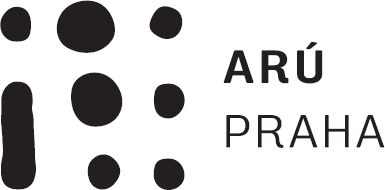 PID:Smlouva:Číslo účtu: Peněžní ústav:Konečný příjemce:Dodavatel:IČ: 26473054DIČ: CZ26473054Místo dodání:Archeologický ústav AV ČR Praha v.v.i., Letenská 4, 11800Způsob dopravy: Dopravu zajišťuje dodavatelDodací podmínky:Platnost objednávky do:Termín dodání: Forma úhrady: Termín úhrady:PříkazemZpráva pro dodavatele:Na faktuře uvádějte vždy naše číslo objednávky, jinak faktura nebude akceptovaná! DODEJTE:	Položkový rozpis:HDD 16TB SAS ISE 12Gbps 7.2K 512e 3.5in Hot-Plug,10,00ks	19 000,60	190 006,00 CZKCUS kit	Celkem:	190 006,00 CZKPředpokládaná cena celkem (s DPH):Datum vystavení: Vystavil:06.03.2024Razítko, podpisV případě, že tato objednávka podléhá zveřejnění prostřednictvím veřejného registru smluv dle zákona č. 340/2015 Sb., obě smluvní strany souhlasí s jejím uveřejněním.PoložkaPoložkaPoložkaPoložkaPoložkaMnožstvíMJCena/MJ s DPHCelkem s DPH